الجامعة المستنصرية - كلية التربية الاساسية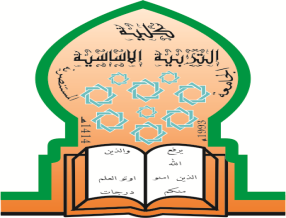 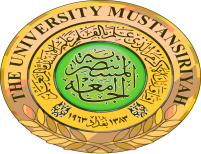 قسم: الارشاد النفسي والتوجيه التربويالخطة الدراسية للمساقالبريد الالكتروني للتدريسي : m.sad36@yahoo.com                                           توقيع التدريسيتواجد التدريسي :  الاحد , الثلاثاء ،الاربعاء، الخميس                                               توقيع رئيس القسم :المعلومات العامة عن المساق ( المادة الدراسية ): (Course information)المعلومات العامة عن المساق ( المادة الدراسية ): (Course information)المعلومات العامة عن المساق ( المادة الدراسية ): (Course information)المعلومات العامة عن المساق ( المادة الدراسية ): (Course information)المعلومات العامة عن المساق ( المادة الدراسية ): (Course information)اسم المساق: المقابلة الارشاديةاسم التدريسي : م0د. فاطمة كريم زيداناسم التدريسي : م0د. فاطمة كريم زيداناسم التدريسي : م0د. فاطمة كريم زيدانرمز المساق: TME 207اسم التدريسي : م0د. فاطمة كريم زيداناسم التدريسي : م0د. فاطمة كريم زيداناسم التدريسي : م0د. فاطمة كريم زيدانالساعات المعتمدة: 2نظريعملياجماليالساعات المعتمدة: 222المستوى والفصل الدراسي:  المرحلة الثالثة / الفصل الدراسي الاول  وصف المساق: (Course description)  وصف المساق: (Course description)  وصف المساق: (Course description)  وصف المساق: (Course description)  وصف المساق: (Course description)- يعرف الإرشاد النفسي والتوجيه التربوي هو عملية مهنية تقوم بين شخصين الاول يسمى المرشد والثاني المسترشد وهو شخص يحتاج الى معلومات للوصول الى حلول للمشكلات التي يعاني منها ، فيقوم المرشد بجمع المعلومات عن المسترشد والمشكلة ويحدد ابعادها عن طريق المقابلة والملاحظة والمقاييس وغيرها من وسائل جمع المعلومات.        -  يستهدف المقررالى تعريف الطلبة بالمفاهيم الأساسية في مجال المقابلة الارشادية ، من حيث مفهومها، وعناصرها، واهدافها، وأهميتها، ومراحل اجرائها، وعوامل نجاحها، وانواعها، والفنيات التي تستخدمها المقابلة الارشادية، والنظريات التي فسرت المقابلة الارشادية، وكيفية اجراء المقابلة الارشادية ، ومعرفة مزايا وعيوب المقابلة الارشادية0- يعرف الإرشاد النفسي والتوجيه التربوي هو عملية مهنية تقوم بين شخصين الاول يسمى المرشد والثاني المسترشد وهو شخص يحتاج الى معلومات للوصول الى حلول للمشكلات التي يعاني منها ، فيقوم المرشد بجمع المعلومات عن المسترشد والمشكلة ويحدد ابعادها عن طريق المقابلة والملاحظة والمقاييس وغيرها من وسائل جمع المعلومات.        -  يستهدف المقررالى تعريف الطلبة بالمفاهيم الأساسية في مجال المقابلة الارشادية ، من حيث مفهومها، وعناصرها، واهدافها، وأهميتها، ومراحل اجرائها، وعوامل نجاحها، وانواعها، والفنيات التي تستخدمها المقابلة الارشادية، والنظريات التي فسرت المقابلة الارشادية، وكيفية اجراء المقابلة الارشادية ، ومعرفة مزايا وعيوب المقابلة الارشادية0- يعرف الإرشاد النفسي والتوجيه التربوي هو عملية مهنية تقوم بين شخصين الاول يسمى المرشد والثاني المسترشد وهو شخص يحتاج الى معلومات للوصول الى حلول للمشكلات التي يعاني منها ، فيقوم المرشد بجمع المعلومات عن المسترشد والمشكلة ويحدد ابعادها عن طريق المقابلة والملاحظة والمقاييس وغيرها من وسائل جمع المعلومات.        -  يستهدف المقررالى تعريف الطلبة بالمفاهيم الأساسية في مجال المقابلة الارشادية ، من حيث مفهومها، وعناصرها، واهدافها، وأهميتها، ومراحل اجرائها، وعوامل نجاحها، وانواعها، والفنيات التي تستخدمها المقابلة الارشادية، والنظريات التي فسرت المقابلة الارشادية، وكيفية اجراء المقابلة الارشادية ، ومعرفة مزايا وعيوب المقابلة الارشادية0- يعرف الإرشاد النفسي والتوجيه التربوي هو عملية مهنية تقوم بين شخصين الاول يسمى المرشد والثاني المسترشد وهو شخص يحتاج الى معلومات للوصول الى حلول للمشكلات التي يعاني منها ، فيقوم المرشد بجمع المعلومات عن المسترشد والمشكلة ويحدد ابعادها عن طريق المقابلة والملاحظة والمقاييس وغيرها من وسائل جمع المعلومات.        -  يستهدف المقررالى تعريف الطلبة بالمفاهيم الأساسية في مجال المقابلة الارشادية ، من حيث مفهومها، وعناصرها، واهدافها، وأهميتها، ومراحل اجرائها، وعوامل نجاحها، وانواعها، والفنيات التي تستخدمها المقابلة الارشادية، والنظريات التي فسرت المقابلة الارشادية، وكيفية اجراء المقابلة الارشادية ، ومعرفة مزايا وعيوب المقابلة الارشادية0- يعرف الإرشاد النفسي والتوجيه التربوي هو عملية مهنية تقوم بين شخصين الاول يسمى المرشد والثاني المسترشد وهو شخص يحتاج الى معلومات للوصول الى حلول للمشكلات التي يعاني منها ، فيقوم المرشد بجمع المعلومات عن المسترشد والمشكلة ويحدد ابعادها عن طريق المقابلة والملاحظة والمقاييس وغيرها من وسائل جمع المعلومات.        -  يستهدف المقررالى تعريف الطلبة بالمفاهيم الأساسية في مجال المقابلة الارشادية ، من حيث مفهومها، وعناصرها، واهدافها، وأهميتها، ومراحل اجرائها، وعوامل نجاحها، وانواعها، والفنيات التي تستخدمها المقابلة الارشادية، والنظريات التي فسرت المقابلة الارشادية، وكيفية اجراء المقابلة الارشادية ، ومعرفة مزايا وعيوب المقابلة الارشادية0مخرجات تعلم المساق: (Course outcomes)مخرجات تعلم المساق: (Course outcomes)مخرجات تعلم المساق: (Course outcomes)مخرجات تعلم المساق: (Course outcomes)مخرجات تعلم المساق: (Course outcomes)معرفة الطالب بمفهوم المقابلة الارشادية واهدافها.معرفة الطالب بعناصر المقابلة الارشادية .اكساب الطالب مهارات الاتصال في المقابلة الارشادية.معرفة الطالب بمراحل اجراء المقابلة الارشادية .معرفة الطالب بعوامل نجاح المقابلة الارشادية وانواعها.اكساب الطالب الخبرات في استخدام فنيات المقابلة الارشادية.معرفة الطالب بالمنظور الذي فسر المقابلة الارشادية.اكساب الطالب كيفية اجراء المقابلة الارشادية.معرفة الطالب بمزايا وعيوب المقابلة الارشادية.معرفة الطالب بمفهوم المقابلة الارشادية واهدافها.معرفة الطالب بعناصر المقابلة الارشادية .اكساب الطالب مهارات الاتصال في المقابلة الارشادية.معرفة الطالب بمراحل اجراء المقابلة الارشادية .معرفة الطالب بعوامل نجاح المقابلة الارشادية وانواعها.اكساب الطالب الخبرات في استخدام فنيات المقابلة الارشادية.معرفة الطالب بالمنظور الذي فسر المقابلة الارشادية.اكساب الطالب كيفية اجراء المقابلة الارشادية.معرفة الطالب بمزايا وعيوب المقابلة الارشادية.معرفة الطالب بمفهوم المقابلة الارشادية واهدافها.معرفة الطالب بعناصر المقابلة الارشادية .اكساب الطالب مهارات الاتصال في المقابلة الارشادية.معرفة الطالب بمراحل اجراء المقابلة الارشادية .معرفة الطالب بعوامل نجاح المقابلة الارشادية وانواعها.اكساب الطالب الخبرات في استخدام فنيات المقابلة الارشادية.معرفة الطالب بالمنظور الذي فسر المقابلة الارشادية.اكساب الطالب كيفية اجراء المقابلة الارشادية.معرفة الطالب بمزايا وعيوب المقابلة الارشادية.معرفة الطالب بمفهوم المقابلة الارشادية واهدافها.معرفة الطالب بعناصر المقابلة الارشادية .اكساب الطالب مهارات الاتصال في المقابلة الارشادية.معرفة الطالب بمراحل اجراء المقابلة الارشادية .معرفة الطالب بعوامل نجاح المقابلة الارشادية وانواعها.اكساب الطالب الخبرات في استخدام فنيات المقابلة الارشادية.معرفة الطالب بالمنظور الذي فسر المقابلة الارشادية.اكساب الطالب كيفية اجراء المقابلة الارشادية.معرفة الطالب بمزايا وعيوب المقابلة الارشادية.معرفة الطالب بمفهوم المقابلة الارشادية واهدافها.معرفة الطالب بعناصر المقابلة الارشادية .اكساب الطالب مهارات الاتصال في المقابلة الارشادية.معرفة الطالب بمراحل اجراء المقابلة الارشادية .معرفة الطالب بعوامل نجاح المقابلة الارشادية وانواعها.اكساب الطالب الخبرات في استخدام فنيات المقابلة الارشادية.معرفة الطالب بالمنظور الذي فسر المقابلة الارشادية.اكساب الطالب كيفية اجراء المقابلة الارشادية.معرفة الطالب بمزايا وعيوب المقابلة الارشادية.كتابة مواضيع المساق ( النظري – العملي ان وجد ) :كتابة مواضيع المساق ( النظري – العملي ان وجد ) :كتابة مواضيع المساق ( النظري – العملي ان وجد ) :كتابة مواضيع المساق ( النظري – العملي ان وجد ) :الاسابيع / التاريخالاسابيع / التاريخنظري نظري او عملي110/10/2019شرح تفصيلي عن المادة الدراسية ومناقشة الخطط الموضوعة لها نظري 213/10/2019المقابلة الارشادية مفهومها واهدافهانظري316-17/10/2019عناصر المقابلة الارشاديةنظري423-24/10/2019مهارات الاتصال في المقابلة الارشادية نظري527/10/2019مهارات الاتصال في المقابلة الارشاديةنظري630-31/10/2019مراحل اجراء المقابلة الارشاديةنظري73/11/2019تدريب الطلبة على كيفية اجراء المقابلة الارشادية86-7/11/2019تدريب الطلبة على كيفية اجراء المقابلة الارشادية910/11/2019انواع المقابلة الارشاديةنظري1013-14/11/2019عوامل نجاح المقابلة الارشاديةنظري1117/11/2019خصائص المقابلة الارشاديةنظري1220-21/11/2019امتحان الشهر الاول1324/11/2019فنيات واساليب المقابلة الارشاديةنظري1427-28/11/2019فنيات واساليب المقابلة الارشاديةنظري151/12/2019البيئة المهنية/غرفة الارشاد النفسينظري164-5/12/2019البيئة المهنية/غرفة الملاحظةنظري178/12/2019كيفية اجراء المقابلة الارشاديةنظري1811-12/12/2019كيفية اجراء المقابلة الارشاديةنظري1915/12/2019عيوب المقابلة الارشاديةنظري2018-19/12/2019تدريب الطلبة على كيفية اجراء المقابلة الارشادية2122/12/2019عيوب المقابلة الارشاديةنظري2225-26/12/2019مزايا المقابلة الارشاديةنظري2329/12/2019مزايا المقابلة الارشاديةنظري245/1/2020امتحان الشهر الثانيالواجبات و المشاريع:       1-اعداد بحوث تتعلق بمفردات المقرر الدراسي2- استخدام الشبكة العنكبوتية في الحصول على المعلومات الحديثة ذات الصلة بالمفرر الدراسي3- التفاعل والمشاركة الايجابية داخل الصفمصادر التعلم الاساسية:مصادر التعلم الاساسية:مصادر التعلم الاساسية:مصادر التعلم الاساسية:مصادر التعلم الاساسية:مصادر التعلم الاساسية:مصادر التعلم الاساسية:مصادر التعلم الاساسية:مصادر التعلم الاساسية:مصادر التعلم الاساسية:مصادر التعلم الاساسية:1-عمر، محمد ماهر ( 1987 ) ، المقابلة في الارشاد والعلاج النفسي ، دار المعرفة ، الاسكندرية.1-عمر، محمد ماهر ( 1987 ) ، المقابلة في الارشاد والعلاج النفسي ، دار المعرفة ، الاسكندرية.1-عمر، محمد ماهر ( 1987 ) ، المقابلة في الارشاد والعلاج النفسي ، دار المعرفة ، الاسكندرية.1-عمر، محمد ماهر ( 1987 ) ، المقابلة في الارشاد والعلاج النفسي ، دار المعرفة ، الاسكندرية.1-عمر، محمد ماهر ( 1987 ) ، المقابلة في الارشاد والعلاج النفسي ، دار المعرفة ، الاسكندرية.1-عمر، محمد ماهر ( 1987 ) ، المقابلة في الارشاد والعلاج النفسي ، دار المعرفة ، الاسكندرية.1-عمر، محمد ماهر ( 1987 ) ، المقابلة في الارشاد والعلاج النفسي ، دار المعرفة ، الاسكندرية.1-عمر، محمد ماهر ( 1987 ) ، المقابلة في الارشاد والعلاج النفسي ، دار المعرفة ، الاسكندرية.1-عمر، محمد ماهر ( 1987 ) ، المقابلة في الارشاد والعلاج النفسي ، دار المعرفة ، الاسكندرية.1-عمر، محمد ماهر ( 1987 ) ، المقابلة في الارشاد والعلاج النفسي ، دار المعرفة ، الاسكندرية.1-عمر، محمد ماهر ( 1987 ) ، المقابلة في الارشاد والعلاج النفسي ، دار المعرفة ، الاسكندرية.2-احمد، سهير كامل  (2000 ) , التوجيه والارشاد النفسي ، مركز الاسكندرية للكتاب. 2-احمد، سهير كامل  (2000 ) , التوجيه والارشاد النفسي ، مركز الاسكندرية للكتاب. 2-احمد، سهير كامل  (2000 ) , التوجيه والارشاد النفسي ، مركز الاسكندرية للكتاب. 2-احمد، سهير كامل  (2000 ) , التوجيه والارشاد النفسي ، مركز الاسكندرية للكتاب. 2-احمد، سهير كامل  (2000 ) , التوجيه والارشاد النفسي ، مركز الاسكندرية للكتاب. 2-احمد، سهير كامل  (2000 ) , التوجيه والارشاد النفسي ، مركز الاسكندرية للكتاب. 2-احمد، سهير كامل  (2000 ) , التوجيه والارشاد النفسي ، مركز الاسكندرية للكتاب. 2-احمد، سهير كامل  (2000 ) , التوجيه والارشاد النفسي ، مركز الاسكندرية للكتاب. 2-احمد، سهير كامل  (2000 ) , التوجيه والارشاد النفسي ، مركز الاسكندرية للكتاب. 2-احمد، سهير كامل  (2000 ) , التوجيه والارشاد النفسي ، مركز الاسكندرية للكتاب. 2-احمد، سهير كامل  (2000 ) , التوجيه والارشاد النفسي ، مركز الاسكندرية للكتاب. المصادر الساندة :المصادر الساندة :المصادر الساندة :المصادر الساندة :المصادر الساندة :المصادر الساندة :المصادر الساندة :المصادر الساندة :المصادر الساندة :المصادر الساندة :المصادر الساندة :الدرجات الامتحانيةالدرجات الامتحانيةالامتحان الاولالامتحان الثانيالامتحان الثانيالامتحان العمليالامتحان العمليالنشاطالسعيالسعيالامتحان النهائي4040101010101010404060قاعة المحاضراتالشعبةالشعبةالشعبةالقاعةالقاعةالساعةالساعةالساعةالملاحظاتالملاحظات